СОВЕТ ДЕПУТАТОВГОРОДСКОГО ОКРУГА ГОРОД ЕЛЕЦЛИПЕЦКОЙ ОБЛАСТИ РОССИЙСКОЙ ФЕДЕРАЦИИшестого созыва_________________сессияР Е Ш Е Н И Еот_________________                                                              №_______________Об установлении  границ территориидля осуществления территориальногообщественного самоуправления   
в пределах границ многоквартирных жилых домов  № 82  и № 84 по улице Октябрьская	Рассмотрев заявление инициативной группы граждан с предложением об установлении границ территории для осуществления территориального общественного самоуправления, учитывая заключение прокуратуры города Ельца, рекомендательное решение постоянной комиссии Совета депутатов городского округа город Елец, руководствуясь Федеральным законом от 06.10.2003 № 131-ФЗ «Об общих принципах организации местного самоуправления в Российской Федерации», Уставом городского округа город Елец, Положением «О территориальном общественном самоуправлении в городском округе город Елец», Совет депутатов городского округа город Елец	РЕШИЛ:	1. Установить границы территории для осуществления территориального общественного самоуправления в пределах границ многоквартирных жилых домов № 82 и № 84 по улице Октябрьская, с учетом прилегающей территории к границам домов на расстоянии: от заднего фасада дома № 84 по улице Октябрьская – 4 метра; от торца дома № 84 по улице Октябрьская в сторону дома № 90 по улице Октябрьская – 10 метров; от торца дома № 82 по улице Октябрьская в сторону дома № 90 по улице Октябрьская –  8,5 метров;  от торца дома № 82 по улице Октябрьская в сторону дома № 6 по улице Лермонтова – 8,5 метров; от фасада дома № 84  по улице Октябрьская в сторону дома № 6 по улице Лермонтова –  16 метров (схема границ – Приложение).	2. Настоящее решение вступает в силу со дня его официального опубликования в Елецкой городской общественно-политической газете «Красное знамя».Председатель                                                                                      В.Н. Никонов           		Приложение                                                       к решению Совета депутатов городского округа город Елец от ___________ № __________Схема границ территории для осуществления территориального общественного самоуправления в  пределах границ многоквартирных жилых домов № 82 и № 84 по улице Октябрьская, с учетом прилегающей территории 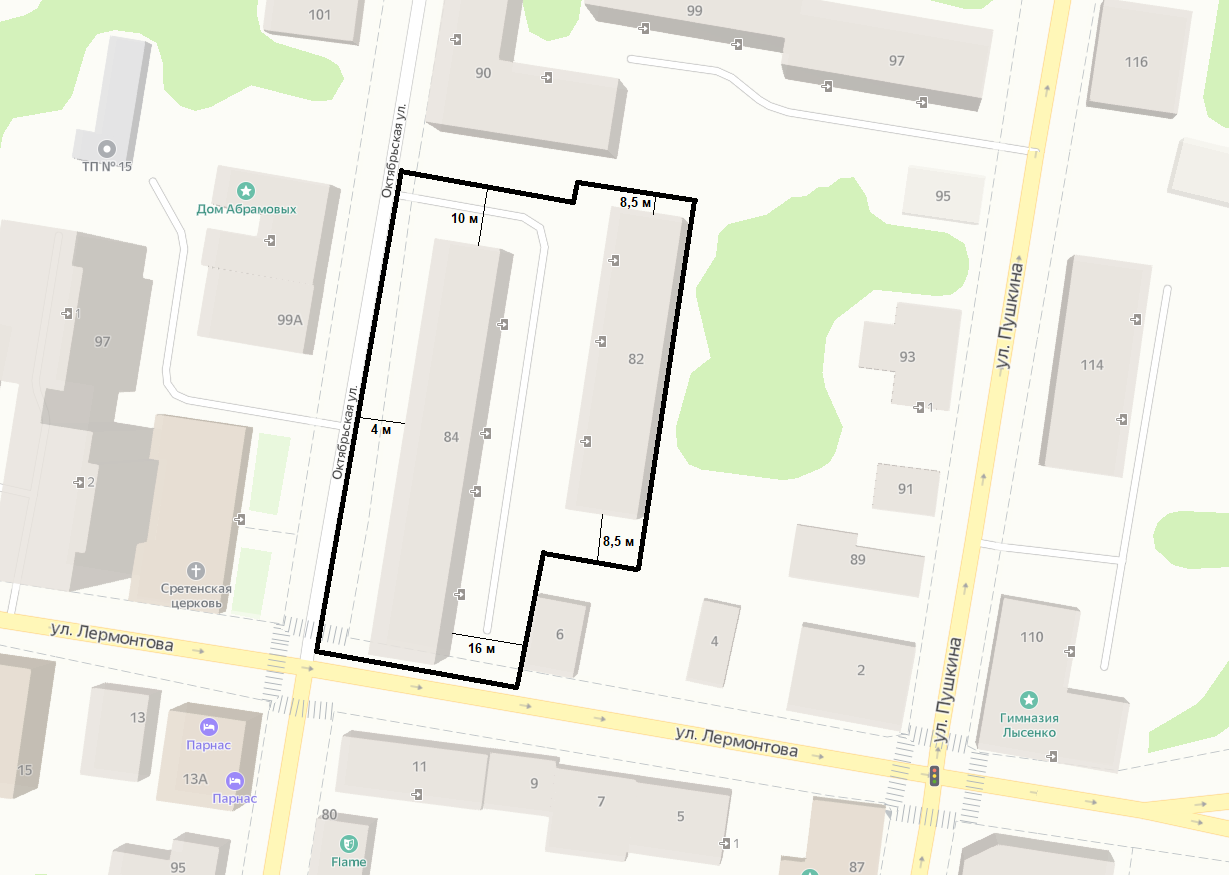 